A n m e l d u n g                                                        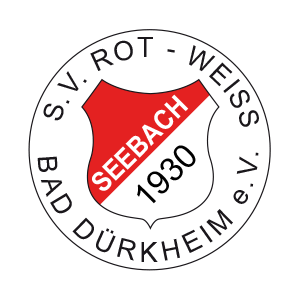 _____________________________________Name, Vorname eines Elternteils_____________________________________		__________________________________________Straße							PLZ / Wohnort_____________________________________		__________________________________________Festnetznummer					Mobilnummer_____________________________________E-Mail____________________________________________________		____________________Name des Teilnehmers / der Teilnehmerin					GeburtsdatumAlter:________Vereinsmitglied?	Ja	NeinKonfektionsgröße Trikots (Adidas Trikots fallen relativ klein aus)116		128		140		152		164		176Hose:116		128		140		152		164		176Einverständniserklärung für Erste Hilfe MaßnahmenHiermit erkläre ich mich damit einverstanden, dass mein Kind im Falle einer Verletzung im Rahmen des Fußballcamps von den Betreuern / Trainern erstversorgt und ggf. weiter dringende medizinische Maßnahmen eingeleitet werden dürfen.Einverständniserklärung zu BildaufnahmenHiermit erkläre ich mich damit einverstanden, dass mein Kind im Rahmen des Fußballcamps auf Bildaufnahmen abgebildet werden darf. Dies umfasst alle Medien, insbesondere die Veröffentlichung auf der Homepage des SV Rot Weiss Seebach e.V. ohne Angaben von Namen. Zu keiner Zeit werden Daten an Dritte weitergegeben. _______________________________________________________________________________________Ort, Datum					Unterschrift des Erziehungsberechtigten		